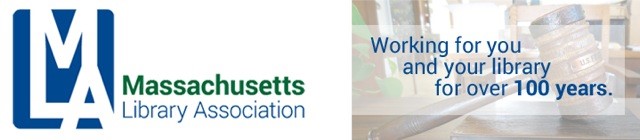 Massachusetts Library Association Annual Meeting May 18, 2016Resort and Conference Center at HyannisHyannis, MAAGENDACall to OrderAnnouncementsApproval of Minutes of 2015 Annual Meeting (ACTION)Treasurer’s Report and Presentation of FY 2017 Budget (ACTION)Paralibrarian Report-- Gerry DeyermondState of the Commonwealth—Dianne Carty, Director, Massachusetts Board of Library CommisionersBy-Laws Revisions—Ellen Rainville (ACTION)New Business—Update on MLA Strategic Plan and NELA Joint membershipNominating Committee—Maureen Ambrosino (ACTION)Presidential TransitionPresident-Elect AddressAdjournment